NZ: 29.09.2018, S. 28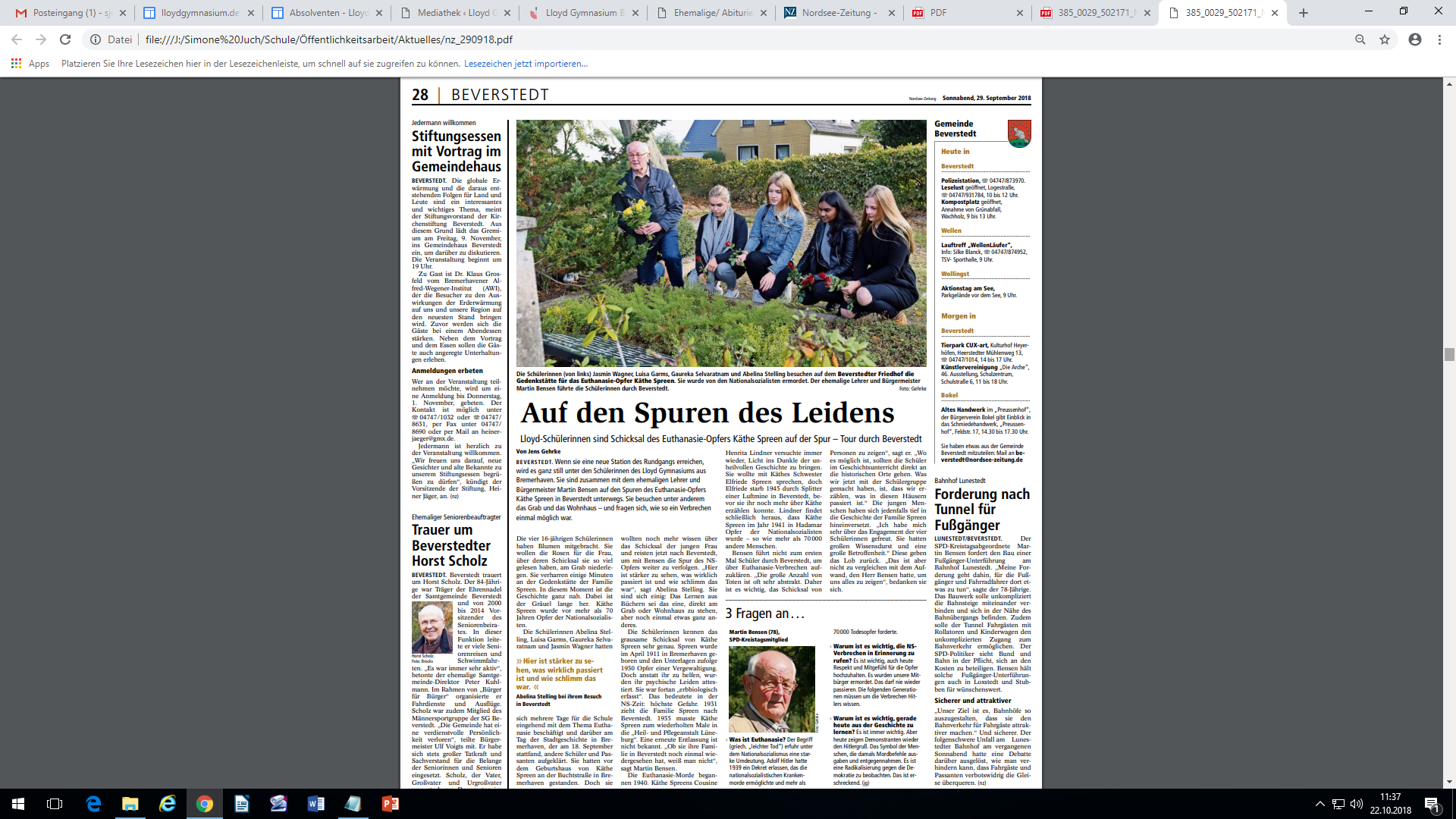 